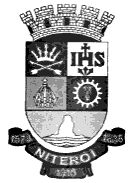 Câmara Municipal de NiteróiGabinete do Vereador Professor TulioINDICAÇÃO Nº  ____/2021Solicita ao Poder Executivo que providencie a reabertura de cadastro para usuários do bicicletário público da Praça Arariboia.Indico à Mesa na forma Regimental, que seja enviado ofício ao Exmo. Prefeito Municipal Axel Grael solicitando que a prefeitura reabra o cadastro para que novos usuários possam utilizar o Bicicletário Arariboia.JUSTIFICATIVAExiste uma crescente demanda pelo uso do Bicicletário Arariboia. Contudo, o cadastro para novos usuários do espaço foi paralisado há cerca de um mês. É fundamental que o poder executivo reabra o cadastro para novos usuários, de maneira a incentivar o uso da bicicleta como meio de transporte para diminuir a poluição e os engarrafamentos na cidade e melhorar a saúde e a qualidade de vida da população.Plenário Brígido Tinoco, 27 de outubro de 2021Professor Tulio